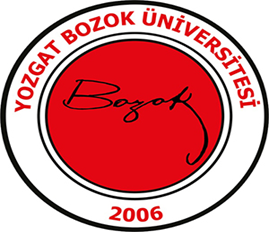 YOZGAT BOZOK ÜNİVERSİTESİ2022 yılıYabancı Diller Yüksekokulu BİDR RaporuİÇİNDEKİLERÖZETYozgat Üniversitesi Yabancı Diller Yüksekokulu'na ait olan bu birim içi değerlendirme raporu ile ölçütler bağlamında yüksekokulun son bir yıl içerisinde gerçekleştirmiş olduğu faaliyetlerin, kanıtlarıyla beraber sunulması amaçlanmıştır. Bu bağlamda; “Liderlik ve Kalite, Program Tasarımı, Değerlendirilmesi ve Yürütülmesi, Araştırma Süreçlerinin Yönetimi ve Araştırma Kaynakları ve Toplumsal Katkı Süreçlerinin Yönetimi” başlıkları altında rapor hazırlanmış ve sistematik bir şekilde sunulan kanıtlarla veriler desteklenmiştir.BİRİM HAKKINDA BİLGİLERİletişim BilgileriAdres : Yozgat Bozok ÜniversitesiYabancı Diller YüksekokuluErdoğan Akdağ Doğu Kampüsü Atatürk Yolu 7. kmMerkez - YOZGATE Posta: yabancidilleryo@bozok.edu.tr Telefon : 0354 242 11 02Yüksekokul Müdürü : Dr. Öğr. Üyesi M. Ertuğ YAVUZ - Dahili: 2840Yüksekokul Müdür Yardımcısı: Öğr. Gör. Sadettin GÜÇLÜ - Dahili: 2844Yüksekokul Müdür Yardımcısı: Öğr. Gör.Serhat BOLAT Dahili: 2806Yüksekokul Sekreteri:  Murat ERBAŞ - Dahili: 2824Memur: Yusuf ARSLAN -  Dahili: 2841Sekreterya:  Dahili 2800Tarihsel GelişimiYabancı Diller Yüksekokulumuz 25.01.2016 tarihli Bakanlar kurulu kararı ile 8 Nisan 2016 tarih ve 29678 sayılı Resmi Gazetede yayınlanarak kurulmuştur. Toplamda 13 adet kadrolu öğretim elemanımız görev yapmaktadır. Yüksekokulumuz şu anda Üniversitemizin Erdaoğan Akdağ Doğu Kampüsü Yerleşkesindeki binasında bulunmaktadır.Yüksekokulumuz Fen Edebiyat Fakültesi Batı Dilleri ve Edebiyatı Bölümü İngiliz Dili ve Edebiyatı Anabilim Dalı Zorunlu Hazırlık Sınıfı, Eğitim Fakültesi Yabancı Diller Eğitimi Bölümü İngilizce Öğretmenliği Anabilim Dalı Zorunlu Hazırlık Sınıfı ile Üniversitemizin diğer akademik birimlerinden başvuran öğrencilerin oluşturduğu İsteğe Bağlı Hazırlık Sınıfı derslerini ve 5i Temel İngilizce derslerini yürütmektedir.Yüksekokulumuz binasında 8 adet derslik, bir çalışma salonu ve bir konferans salonu öğrencilerimizin kullanımına sunulmaktadır.
Bunlara ek olarak Yüksekokulumuz’da görev yapan bir adet Fransızca öğretim görevlilerimiz bulunmakta veÖğretim Görevlilerimiz talepte bulunan bölüm öğrencilerine ilgili dillerde seçmeli yabancı dil eğitimi vermektedirler.Yüksekokulumuzda 1. Dr. Öğretim Üyesi Yüksekokul Müdürü, 2 Öğretim Görevlisi Yüksekokul Müdür Yardımcısı, 12 Öğretim Görevlisi, 1 Sözleşmeli Yabancı Uyruklu Öğretim Elemanı, 1 Yüksekokul Sekreteri, 2 Memur ve 2 Adet işçi görev yapmaktadır.Hazırlık Eğitim Bölümü kapsamında CEFR tabanlı A2-B1 düzeyinde İngilizce hazırlık eğitimi sunulmaktadır. Bilgisayar, hoparlör ve projeksiyon cihazları sayesinde multimedya donanımlı 26-30 kişilik sınıflarda öğretim hizmeti sunulmaktadır.Merkezi yapılan yabancı dil sınavlarının daha rahat okutulması için Üniversitemiz Rektörlüğü tarafından karşılanan optik okuyucu Yüksekokulumuzda hizmete sunulmuştur.Yüksekokulumuzda her yıl Erasmus programları dahilinde CEFR (Common European Framework of Reference) kriterlerine uygun olarak yazılı ve sözlü sınavları yapılmaktadır.Misyonu, Vizyonu, Değerleri ve Hedefleri Misyonumuzİngilizceye hakim, akademik amaca yönelik olarak bölüm derslerini takip edebilen, bilimsel ve teknolojik gelişmeleri izleyebilen, uluslararası bilimsel etkinliklere katılabilen gençler yetiştirmek,   İngilizce eğitim hizmeti sunan veya bilgi sağlayan diğer üniversite ve araştırma ve geliştirme programlarını takip edebilmek ve bunun sonucunda gerekli bilgi aktarımını sağlamak,   Çağdaş dil öğreniminde çeşitli araç-gereçler (bilgisayar, uydu, DVD player vb.) kullanarak yeni eğitim teknikleri geliştirmek,   Öğrencilerimizin araştırma yeteneklerinin geliştirmelerinde dilsel engellerin aşılması için gerekli adımları atarak ülkemizi ve üniversitemizi yurt içi ve özellikle de yurt dışında temsil edebilmek,   Bütün bunlar ışığında yabancı dili sevdirmek, okuduğunu- dinlediğini anlayan, anladıklarını yazılı ve sözlü ifade edebilen, farklı kültürlerden insanlarla iletişim kurabilen, özgüven sahibi çağdaş bireyler topluma kazandırmaktır.VizyonumuzYozgat Bozok Üniversitesi, Yabancı Diller Yüksekokulu`nun sunduğu eğitim-öğretim programları her şeyden önce; öğrencinin kişisel, akademik, entelektüel ve eleştirel düşünce becerilerinin gelişimine katkıda bulunacak ortamı yaratmayı öngörmektedir. Böylece, üniversite öğreniminin ilk basamağını Yüksekokulumuzda aldığı eğitimle aşan öğrencilerimiz kayıtlı bulundukları bölümlerine dönerken sorumluluk alma, paylaşım ve disiplin kazanmış olurlar. İçerik veya bilgi-beceri bağlamında elde ettiği kazanımla öğrencilerimizin, bilimsel ve teknolojik gelişmeleri İngilizce yayınlardan takip edebilecek, yorumlayabilecek, metinleri tercüme edebilecek, profesyonel, kültürel ve sosyal yaşamda gerekli dil iletişimini sağlayabilecek sorumluluk ve özgüven taşıyan bireyler olmaları hedeflenmektedir.3.3 DeğerlerimizBilimsellikÖzgürlük AdaletYenilikçilik ve Yaratıcılık Şeffaflık ve Hesap Verebilirlik YönetişimLiyakat ve EhliyetBireysel, Toplumsal ve Evrensel Değerlere Saygı                Çevreye DuyarlılıkHedeflerKurumsal yapılanma reformunun gerçekleştirilmesi,Çağdaş eğitim ve öğretim faaliyetlerinin yürütülmesi için gerekli atılımların yapılması,Eğitim-öğretim faaliyetlerinin güncelliğinin ve ilgili sektörlere uygunluğunun sürekli izlenmesi,Yüksekokulumuzun Yönetiminin konusunda uzman, vizyonu olan, genç, dinamik, azimli, özgüvenli ve uyumlu öğretim elemanları tarafından oluşturulmasının sağlanması,Uygulamalı eğitimin sağlanabilmesi için Program koordinatörleri ile uyum içinde gerekli altyapının sağlanmasına çalışılması,Eğitim-öğretim için gerekli fiziki ve teknolojik alt yapıyı geliştirmek,Öğretim elemanlarının kendilerini geliştirmeleri için gerekli teknik, mali, idari imkânları sağlamak,Daha fazla öğrenciye isteğe bağlı hazırlık eğitimi kapsamında yabancı dil eğitimi vermek,Sürekli eğitim merkezi bünyesinde üniversite içinden ya da dışından daha fazla öğrenciye yabancı dil kursları düzenlemek,Öğretim elemanlarının mesleki bilgilerini  artırmak  amacıyla hizmet-içi eğitim kurslarına, fuar organizasyonları veya bilimsel toplantılara katılımını teşvik etmek,Yayınevlerinin her akademik yıl içinde kaynaklarıyla ilgili sunumlar yaparak, kaynakları tanıtmalarına imkan vermek ve bu kaynaklar içinden akademik personelimizin ortak kararı doğrultusunda öğrencilerimiz için en doğru yayınları belirleyerek seçmekÖLÇÜTLERA.) KALİTE GÜVENCE SİSTEMİLiderlik ve KaliteA1.1) Yönetim modeli ve idari yapıYabancı Diller Yüksekokulu yönetim birimlerinde Yüksekokul Müdürü, Müdür Yardımcıları, Bölüm Başkanı ve Yüksekokul sekreteri görev yapmaktadır. İlgili personelin görev tanımları ve yüksekokul idari faaliyetlerin iş akışları bölüm web sayfasında verilmiştir.Kanıtlar:A 1.2) Liderlik23/07/2015 tarih ve 29423 sayılı Yükseköğretim Kalite Güvencesi Yönetmeliği gereğince YDYO Birim Kalite Komisyonu oluşturularak 20/06/2017-E.46551 tarihli 76573517-060.99 sayılı yazı  ( bu yazı bulunup düzelecek)ile Dr Öğr. Üyesi Mehmet Ertuğ YAVUZ ve ilk komisyon üyeleri göreve başlamışlardır. Ayrıca kurumumuzda; liderlik prosesi ve performans değerlendirme prosesi ile kurum iç ve dış paydaşlarının, kalite güvencesi sistemine katılımı ve katkı vermesi sağlanmaktadır.Kanıtlar:A 1.3) Kurumsal dönüşüm kapasitesiYüksekokulumuzda koordinatörlükler ve komisyonlar oluşturulmuştur önümüzdeki yıl içerisinde de bir Kalite ve Akreditasyon Birimi ve Mesleki Gelişim Birimi kurulması düşünülmektedir. Oluşturulan PUKÖ döngüsü işletilmesinde aktif rol oynamaktadır. Koordinatörlükler ve komisyonların görevleri ve oluşturulması ile ilgili süreçler yönetmeliğimizde yer almaktadır.KanıtlarA 1.4) İç kalite güvencesi mekanizmaları23/07/2015 tarih ve 29423 sayılı Yükseköğretim Kalite Güvencesi Yönetmeliği gereğince YDYO Birim Kalite Komisyonu oluşturularak 20/06/2017-E.46551 tarihli 76573517-060.99 sayılı yazı ile Dr. Öğr. Üyesi Mehmet Ertuğ YAVUZ ve ilk komisyon üyeleri göreve başlamışlardır.Birim Kalite Komisyonunun çalışmaları yabancı diller yüksekokulu bünyesinde oluşturulacak  Kalite ve Akreditasyon Birimi üyeleri tarafından da desteklenmesi planlanmaktadır.Ayrıca eğitim-öğretim faaliyetlerinin yürütülmesinde üniversitemizin ve yüksekokulumuzun kurumsal stratejik planları ve Uzaktan Örgün Eğitim sürecinde Uzaktan Eğitim Kalite Standartları ve Örgün Eğitimin Uzaktan Eğitim Yolu İle Yürütülmesine İlişkin Usul ve Esaslar Üniversitemiz Senatosunca belirlenen şekliyle yüksekokulumuzca uygulanmıştır.Kanıtlar:A 1.5) Kamuoyunu bilgilendirme ve hesap verebilirlikYüksekokulumuza	ilişkin	tüm	güncel	gelişmeler,	öğrencilere	yönelik	bilgilendirmeler	web sayfamızın “duyurular” kısmında düzenli olarak ve zamanında yayınlanmaktadır.Hesap verilebilirlik kapsamında web sayfamızda mevcut dilek, şikayet ve öneriler formu  ( siteye eklenmesi lazım acil ) öğrencilerin erişimine açık olup, bu forma gönderilen içerikler kamuoyuyla paylaşılmaktadır.Kanıtlar:Misyon ve Stratejik Amaçlar2.1. Misyon, vizyon ve politikalar Misyonumuz•	İngilizceye hakim, akademik amaca yönelik olarak bölüm derslerini takip edebilen, bilimsel ve teknolojik gelişmeleri izleyebilen, uluslararası bilimsel etkinliklere katılabilen gençler yetiştirmek,  •	 İngilizce eğitim hizmeti sunan veya bilgi sağlayan diğer üniversite ve araştırma ve geliştirme programlarını takip edebilmek ve bunun sonucunda gerekli bilgi aktarımını sağlamak,  •	 Çağdaş dil öğreniminde çeşitli araç-gereçler (bilgisayar, uydu, DVD player vb.) kullanarak yeni eğitim teknikleri geliştirmek,  •	 Öğrencilerimizin araştırma yeteneklerinin geliştirmelerinde dilsel engellerin aşılması için gerekli adımları atarak ülkemizi ve üniversitemizi yurt içi ve özellikle de yurt dışında temsil edebilmek,  •	 Bütün bunlar ışığında yabancı dili sevdirmek, okuduğunu- dinlediğini anlayan, anladıklarını yazılı ve sözlü ifade edebilen, farklı kültürlerden insanlarla iletişim kurabilen, özgüven sahibi çağdaş bireyler topluma kazandırmaktır.VizyonumuzYozgat Bozok Üniversitesi, Yabancı Diller Yüksekokulu`nun sunduğu eğitim-öğretim programları her şeyden önce; öğrencinin kişisel, akademik, entelektüel ve eleştirel düşünce becerilerinin gelişimine katkıda bulunacak ortamı yaratmayı öngörmektedir. Böylece, üniversite öğreniminin ilk basamağını Yüksekokulumuzda aldığı eğitimle aşan öğrencilerimiz kayıtlı bulundukları bölümlerine dönerken sorumluluk alma, paylaşım ve disiplin kazanmış olurlar. İçerik veya bilgi-beceri bağlamında elde ettiği kazanımla öğrencilerimizin, bilimsel ve teknolojik gelişmeleri İngilizce yayınlardan takip edebilecek, yorumlayabilecek, metinleri tercüme edebilecek, profesyonel, kültürel ve sosyal yaşamda gerekli dil iletişimini sağlayabilecek sorumluluk ve özgüven taşıyan bireyler olmaları hedeflenmektedir.Stratejik amaç ve hedefler AmaçlarÜlkemizin yabancı dil alanında ihtiyaç duyduğu programlar açmak, zorunlu hazırlık eğitimi alan öğrencilere bölümlerinin gerektirdiği yabancı dil yeterliliğini kazandırmak ve ülkemizin yabancı dil yeterliliğine sahip ara ve ana insan gücü açığının kapanmasına katkıda bulunmaktadır.Yüksekokulumuz; her yıl eğitim-öğretim dönemleri boyunca yürütülen hazırlık eğitimi ve zorunlu 5-i derslerinin niteliğinin geliştirilmesi ve öğrencilere dört dil becerisini etkili bir şekilde kullanabilecekleri düzeyde bir yabancı dil eğitimi sunmak.HedeflerKurumsal yapılanma reformunun gerçekleştirilmesi,Çağdaş eğitim ve öğretim faaliyetlerinin yürütülmesi için gerekli atılımların yapılması,Eğitim-öğretim faaliyetlerinin güncelliğinin ve ilgili sektörlere uygunluğunun sürekli izlenmesi,Yüksekokulumuzun Yönetiminin konusunda uzman, vizyonu olan genç, dinamik, azimli, özgüvenli ve uyumlu öğretim elemanları tarafından oluşturulmasının sağlanması  	•	Uygulamalı eğitimin sağlanabilmesi için Program koordinatörleri ile uyum içinde gerekli altyapının  sağlanmasına çalışılması,	•	Eğitim-öğretim için gerekli fiziki ve teknolojik alt yapıyı geliştirmek,	•	Öğretim elemanlarının kendilerini geliştirmeleri için gerekli teknik, mali, idari imkânları sağlamak,	•	Daha fazla öğrenciye isteğe bağlı hazırlık eğitimi kapsamında yabancı dil eğitimi vermek,	•	Sürekli eğitim merkezi bünyesinde üniversite içinden ya da dışından daha fazla öğrenciye yabancı dil kursları düzenlemek,	•	Öğretim elemanlarının mesleki bilgilerini artırmak amacıyla hizmet-içi eğitim kurslarına, fuar organizasyonları veya bilimsel toplantılara katılımını teşvik etmek Performans yönetimiÖğretim elemanlarının performans değerlendirmeleri belirli aralıklarla öğretim elemanlarından talep edilen yeniden atanma formları ve hem üniversitemiz genelinde hem de yüksekokulumuz özelinde uygulanan öğrenci ders değerlendirme anketleri aracılığıyla gerçekleştirilmektedir.Ayrıca, Yabancı Diller Yüksekokulu bünyesindeki öğretim elemanları araştırma faaliyetlerini akademik teşvik formu yoluyla bildirirler. Ayrıca öğretim elemanlarının akademik faaliyetleri yıl bazlı olarak faaliyet raporlarına eklenir.Kanıtlar:Yönetim SistemleriBilgi yönetim sistemiYabancı Diller Yüksekokulunda bilgi yönetim sistemi olarak üniversitemiz genelinde kullanılan Elektronik Belge Yönetim Sistemi (EBYS) kullanılmaktadır. Elektronik Belge Yönetim Sistemi, kurumların faaliyetleri sırasında oluşturdukları her türlü dokümantasyonun, üretiminden nihai tasfiyesine kadar olan süreç içerisinde arşivlenmesini ve yönetilmesini sağlayan sistemdir.İnsan kaynakları yönetimiYabancı Diller Yüksekokulu olarak 2021-2022 yılları arasında çalışan akademik, idari, sözleşmeli olarak çalışan Yabancı Uyruklu personel ve sürekli işçi statüsünde çalışan personel verileri yıl bazlı olarak aşağıda sunulmuştur.Yüksekokulumuzda 1 Dr. Öğretim Üyesi Yüksekokul Müdürü, 2 Öğretim Görevlisi Yüksekokul Müdür      Yardımcısı, 10 Öğretim Görevlisi,1 Sözleşmeli Yabancı Uyruklu Öğretim Elemanı,Yüksekokul Sekreteri,2 Bilgisayar İşletmeni ve           1  Destek personel ve Sürekli işçi görev yapmaktadır.Finansal yönetim2017-2020 yılları arasındaki Yabancı Diller Yüksekokulunun birim bazında ayrılan ödenek bütçesinin yıllık harcama kalemlerini gösterir ödenek durum çizelgesi, yüksekokul web sayfasında verilmiştir.Kanıtlar:Süreç yönetimiYabancı Diller Yüksekokulunda insan kaynaklarının yönetimi, toplumsal katkı süreçleri, uzaktan eğitimin yürütülmesi ve performans değerlendirme süreçleri üniversitemiz kalite web sayfasında verilen proses dokümanları temel alınarak yönetilmektedir.Kanıtlar:) Paydaş Katılımıİç ve dış paydaş katılımıYabancı Diller Yüksekokulu yürüttüğü faaliyetlerde kaliteyi yakalamak amacıyla iç ve dış paydaşları ile düzenli görüşmeler yapmakta, onlardan anket yoluyla geri bildirimler almakta ve toplantılar düzenlemektedir. Bu kapsamda Yüksekokulumuzun iç paydaşları arasında bulunan öğrenci, öğretim elemanı ve idari personeller ile dış paydaşları arasında bulunan fakülteler ve yayınevlerinden talep ve öneriler alınmakta ve iyileştirilmesi gereken konularda anket raporları da incelenerek gerekli düzenlemeler yapılmaktadır. Paydaş Katılımına ilişkin kanıtlar aşağıda verilmiştir.Yüksekokulumuzda ayrıca iç ve dış paydaşlar ile belirli zamanlarda toplantılar yapılmaktadır. Öğrenci temsilcileri, tedarikçi yayınevi kuruluşları, öğretim elemanları, Türkiye genelindeki Yabancı Diller Yüksekokulu yöneticileri ile yapılan bu toplantılara ilişkin görseller yüksekokul web sayfasında gösterilmektedir.Yabancı Diller Yüksek Okulunun dış paydaşlarından olan yayınevleri, kurumumuza en güncel eğitim-öğretim materyallerini sunmakta ve maddi anlamda ihtiyacı olan öğrencilere kitap bursu sağlamaktadır. Bununla birlikte, Yabancı Diller Yüksekokulunun ihtiyacı olan kaynak kitapları sağlamaktadır. 2022-2023 eğitim ve öğretim yılında anlaşma sağlanan Pearson ve Blackswan adlı yayınevleri öğrenci ve öğretim elemanlarına kitap temininde bulunmuş ve en önemlisi uzaktan öğretimde kullanılmak üzere İngilizce dil öğretim kitaplarını online platformda erişime sunmuştur. Böylelikle, uzaktan eğitim yoluyla dil öğretim kitapları senkron şekilde akıllı tahta uygulamalarında olduğu gibi online kullanılabilmiştir.Kanıtlar:Öğrenci geri bildirimleriYabancı Diller Yüksekokulu hazırlık öğrencilerinin, hazırlık program hakkında geri bildirimlerini almak amacıyla her akademik yıl sonunda ders değerlendirme anketi uygulanmaktadır.Ayrıca öğrencilerimizin akademik yıl boyunca geri bildirimlerini almaya açık olmak amacıyla web sayfamızda dilek, şikayet ve öneri formu mevcuttur.Kanıtlar:Mezun ilişkileri yönetimiHazırlık eğitimi başarıyla tamamlayıp, fakültelerde eğitime başlayan öğrencilerimiz, öğrenim süreçlerinin sonunda üniversitemizin mezun takip sistemine kaydolabilirler.A.5) Öğrenci Sayıları ve İnsan Kaynakları veri TablosuÖğrenci sayılarımız ve yüksekokulumuz bünyesinde görev yapan akademik ve idari personele dair bilgiler faaliyet raporlarımızda yer almaktadır. Ayrıca web sayfamızda yönetim, akademik ve idari personele bilgiler sunulmuştur.Kanıtlar:EĞİTİM VE ÖĞRETİMProgram Tasarımı, Değerlendirmesi ve GüncellenmesiYabancı Diller Yüksekokulumuzca yürütülmekte olan eğitim ve öğretim programları Türkiye Yükseköğretim Yeterlilikleri Çerçevesi ile uyumlu; öğretim amaçlarına ve öğrenme çıktılarına uygun olarak tasarlanmıştır, öğrencilerin ve toplumun ihtiyaçlarına cevap verdiğinden emin olmak için periyodik olarak değerlendirilir ve güncellenir.Programların tasarımı ve onayıYozgat Bozok Üniversitesi Yabancı Diller Yüksekokulu bünyesinde öğretim dili tamamen veya kısmen yabancı dil olan programların öğrencilerinin tabi olduğu Zorunlu Yabancı Dil Hazırlık Programı ile öğretim dili tamamen Türkçe olan programlara yeni kayıt yaptıran öğrencilere yönelik İsteğe Bağlı Yabancı Dil Hazırlık Programı uygulanmaktadır. Yabancı Diller Yüksekokulu bünyesinde uygulanan hazırlık eğitimi üniversitemizin eğitim-öğretim hizmetlerinin belirlenmesi, planlanması, gerçekleştirilmesi, tasarlanması ve geliştirilmesi prosedürleri doğrultusunda gerçekleştirilir. Zorunlu ve isteğe bağlı hazırlık programları, Yüksekokul yönetimi tarafından tasarlanarak ilgili akademik birimin yönetim kurulu tarafından onaylanır. Program öğrenme çıktıları belirlenirken Türkiye Yükseköğretim Yeterlilikler Çerçevesi ve bu Çerçeve kapsamında ilgili yükseköğretim düzeyi için tanımlanmış Avrupa Dil Portföyü yeterlilikleri dikkate alınır. Program geliştirme birimi, öğrencilerin hazırlık eğitiminin sonunda belirlenen öğrenme çıktılarına ulaşabilmesi için derslerde kullanılacak içerikleri, öğretim strateji, yöntem ve tekniklerini, öğretim teknolojileri ve materyalleri ile ölçme ve değerlendirme araç ve yöntemlerinin belirlenmesinden sorumludur. Her akademik yılın başında, uygulanacak programa ilişkin temel bilgiler (eğitim amaçları, program öğrenme çıktıları, ders materyalleri, ölçme ve değerlendirme ilkeleri vb.) Yabancı Diller Yüksek Okulu web sayfasında bulunan “Öğrenci El Kitapçığı” ile duyurulur. Tasarlanan hazırlık programı Senato tarafından onaylanan akademik takvim esas alınacak şekilde bir akademik yıl boyunca uygulanır. Ayrıca programın başarılı bir şekilde uygulanabilmesi için öğretim elemanları tarafından izlenecek Hazırlık Ders İzlencesi ve Sınav Takvimi Program Geliştirme Birimi tarafından belirlenerek akademik yılın başında öğretim elemanlarına tebliğ edilir. Hazırlık programın niteliği, yönetim kurulunca belirlenmiş birim kalite komisyonu, program geliştirme birimi, mesleki gelişim birimi ile kalite ve akreditasyon birimi tarafından düzenli olarak denetlenir ve iyileştirilmesi için önlemler alınır.Kanıtlar:Programın ders dağılım dengesiYabancı Diller Yüksekokulu öğretim programı ders dağılımı, CEFR ve TYÇÇ ilkeleri ile uyumlu bir şekilde, öğrencilerin algısal (receptive reading and listening) ve üretimsel (productive- writing and speaking) becerilerini göz önünde bulunduran bir dağılım içermektedir. Bu bağlamda, öğretim programı haftalık 24 ders saatinden oluşurken, derslerin dağılımı şu şekildedir:Yüksekokulumuzda uygulanan derslerin içerikleri ve dağılımları ‘öğrenci el kitapcığı’nda detaylı olarak anlatılmıştır. Her akademik yıl sonunda uygulanan öğrenci anketlerinden toplanan veriler doğrultusunda programda gerekli değişiklikler ve iyileştirmeler yapılmaktadır.Kanıtlar:Ders kazanımlarının program çıktılarıyla uyumuYabancı Diller Yüksekokulu bünyesinde uygulanan hazırlık eğitiminin amacı öğrenciye aldığı yabancı dilin temel kurallarını öğretmek, yabancı dil kelime haznelerini geliştirmek, yabancı dilde okuduğunu ve duyduğunu anlayabilme ve kendisini sözlü veya yazılı olarak ifade edebilme becerisini kazandırmaktır. Hazırlık eğitimi ders dağılımları Avrupa Dilleri Ortak Çerçeve Programı (CEFR) referans alınarak düzenlenmiştir. Ders kazanımları ve program çıktıları ilgili detaylı bilgiye bölüm sitemizden ulaşılmaktadır.Kanıtlar:Öğrenci iş yüküne dayalı ders tasarımı“İnönü Üniversitesi Zorunlu ve İsteğe Bağlı Yabancı Dil Hazırlık Sınıfları Eğitim-Öğretim ve Sınav Yönetmeliği” madde 7’nin 3. bendinde “Hazırlık sınıfında geçirilen süre, öğrencinin ön lisans, lisans veya lisansüstü öğrenim programında görmekle yükümlü olduğu derslere ilişkin kredi saatleri bakımından dikkate alınmaz.” İfadesine yer verilmektedir.Kanıtlar:Programların izlenmesi ve güncellenmesiYabancı Diller Yüksekokulu bünyesinde uygulanan zorunlu ve isteğe bağlı hazırlık programları, Program Geliştirme Birimi tarafından tasarlanarak ilgili akademik birimin yönetim kurulu tarafından onaylanır. Bu doğrultuda Program Geliştirme Birimi öncelikle, İnönü Üniversitesi Zorunlu ve İsteğe Bağlı Yabancı Dil Hazırlık Sınıfları Eğitim-Öğretim ve Sınav Yönetmeliğinin 5 inci maddesinin 1. fıkrasında ifade edilen amaçlar doğrultusunda zorunlu ve isteğe bağlı hazırlık programının öğrenme çıktılarını tanımlar. Program öğrenme çıktıları belirlenirken Türkiye Yükseköğretim Yeterlilikler Çerçevesi ve bu Çerçeve kapsamında ilgili yükseköğretim düzeyi için tanımlanmış Avrupa Dil Portföyü yeterlilikleri dikkate alınır. Program geliştirme birimi, öğrencilerin hazırlık eğitiminin sonunda belirlenen öğrenme çıktılarına ulaşabilmesi için derslerde kullanılacak içerikleri, öğretim strateji, yöntem ve tekniklerini, öğretim teknolojileri ve materyalleri ile ölçme ve değerlendirme araç ve yöntemlerinin belirlenmesinden sorumludur. Her akademik yılın başında, uygulanacak programa ilişkin temel bilgiler (eğitim amaçları, program öğrenme çıktıları, ders materyalleri, ölçme ve değerlendirme ilkeleri vb.) ilgili akademik biriminweb sayfasından duyurulur. Tasarlanan hazırlık programı Senato tarafından onaylanan akademik takvim esas alınacak şekilde bir akademik yıl boyunca uygulanır. Ayrıca programın başarılı bir şekilde uygulanabilmesi için öğretim elemanları tarafından uyulması gereken usul ve esaslar Program Geliştirme Birimi tarafından belirlenerek akademik yılın başında öğretim elemanlarına tebliğ edilir. Hazırlık programın niteliği, yönetim kurulunca belirlenmiş birim kalite komisyonu, program geliştirme birimi, mesleki gelişim birimi ile kalite ve akreditasyon birimi tarafından düzenli olarak denetlenir ve iyileştirilmesi için önlemler alınır. Tüm bu işlemler gerçekleşmesi esnasından PUKÖ döngüleri esas alınır.Kanıtlar:Eğitim ve öğretim süreçlerinin yönetimiEğitim öğretim süreçlerinin yönetimi yönetmeliğimizce güvence altına alınmıştır. Yüksekokulumuz bünyesinde oluşturduğumuz akademik birimler, PUKÖ döngüsü ve birim yönetimini gözden geçirme raporları süreç yönetimine katkı sağlamaktadır.Kanıtlar:Programların Yürütülmesi (Öğrenci Merkezli Öğrenme Öğretme ve Değerlendirme)Yabancı Diller Yüksekokulumuzun ana amacı, öğrencilerimizin İngilizce dilinde okuma, yazma, dinleme ve konuşma yeteneklerini geliştirmek, akademik hayatlarında ihtiyaç duyacakları dil becerilerini yetkin bir düzeye yükselmelerini sağlamaktır. Bu doğrultuda hazırlık dersleri öğrenci odaklı bir öğretim yaklaşımı benimsenerek yürütülmektedir.Hazırlık programı süresince verilen eğitimin tüm yönleri ve tüm alanlarıyla ölçülmesi ve değerlendirilmesi amacıyla çeşitli sınav türleri yüksekokul ölçme ve değerlendirme birimi tarafından hazırlanır. Hazırlık programı ölçme ve değerlendirme sistemi Öğrenci el kitapçığının ilgili kısmında detaylı bir şekilde açıklanmaktadır.Kanıtlar:Öğretim yöntem ve teknikleriKüresel salgın nedeniyle üniversite senatosu tarafından alınan karar doğrultusunda Hazırlık Eğitimi, 2020-2021 Akademik Yılı Güz Dönemi boyunca uzaktan (online) yapılmıştır. Öğrenciler dersleri üniversitemizin ALMS sistemi üzerinden takip etmişlerdir. 2021- 2022 Akademik yılında ise eğitim-öğretim sürecinin yüz yüze yürütülmesi kararıalınmıştır. Yabancı Diller Yüksek Okulu Hazırlık Programı sürecinde etkinliklerin % 75’i yüz yüze eğitim, %25’i çevrimiçi yoluyla sürdürülmektedir. Çevrim içi etkinlikler öğrencinin, derse giren öğretim elemanının denetiminde, interaktif kaynaklardaki etkinlikleri tamamlanması şeklinde yürütülmektedir.Kanıtlar:Ölçme ve değerlendirmeÖlçme ve değerlendirme süreci, programlardaki dört temel dil becerisine eşit dağılım gösteren hedeflerin gerçekleştirilmesine yönelik planlanan yöntem ve tekniklere paralel olarak yapılandırılmıştır. Ölçme ve değerlendirmenin nasıl yapılacağına ilişkin bilgilendirme ders izlencelerinde belirtilmiş olup ayrıca her öğretim görevlisi tarafından detaylı olarak öğrencilerle paylaşılmaktadır. Öğrenci El Kitabı’nda da bilgilendirmelere yer verilmiştir.Zorunlu ve İsteğe bağlı hazırlık öğrencilerinin farklı derslerdeki yıl içi başarısının değerlendirilmesi amacıyla hazırlık eğitimi boyunca ara sınav (vize), mini sınav (quiz), sözlü sınav, proje, sunum, ödev ve portfolyo vb. ölçme değerlendirme araçları ve/veya yöntemleri kullanılır. Zorunlu ve isteğe bağlı hazırlık öğrencilerinin yılsonu Hazırlık Geçme Notu, yıl içi başarı notunun %60’ı ve yılsonu (final) sınav notunun %40’ı toplanarak hesaplanır. Yılsonu Hazırlık Geçme Notu, 70 ve üzerinde olan öğrenciler hazırlık programını başarı ile tamamlamış sayılır.Kanıtlar:Öğrenci kabulü, önceki öğrenmenin tanınması ve kredilendirilmesiÖğrenci kabulü ve gelişimine ilişkin bilgiler web sayfamızın tanıtım sekmesinde aşağıdaki gibi sınıflandırılmış ve açıklanmıştır;Yeterliliklerin sertifikalandırılması ve diplomaZorunlu ya da İsteğe Bağlı Hazırlık programları bir diploma programı olmamakla birlikte hazırlık eğitimden başarılı olan öğrencilerinin hazırlık eğitimi aldıkları ve başarı notları transkriptlerinde belirtilmektedir. Avrupa Dil Portföyü standartlarına göre öğrencileri B1 düzeyine ulaştırmayı amaçlayan yaklaşık 720 saatlik bu eğitimi sayesinde, mezun öğrencilerimizin kendi alanlarında hazırlık eğitimi almayan adaylara göre daha fazla tercih edilebileceğine inanılmaktadır.Öğrenme Kaynakları ve Akademik Destek HizmetleriÖğrenme ortam ve kaynakları2007-2008 eğitim-öğretim yılında faaliyete geçen Yabancı Diller Yüksekokulu Binası 5 katlı olup, birbirine bitişik iki binadan oluşmaktadır. Bir tarafı idari bölüm diğer tarafı da derslik ve laboratuvar bölümüdür. Binamızın kapalı alan yüzölçümü 5.785,54 m2’dir. Binanın bütününde 38 adet derslik, 2 adet laboratuvar, 1 adet toplantı salonu (İnternet bağlantılı bilgisayar, ses sistemi, projeksiyon cihazı), 1 adet okuma salonu, 3 adet Uzaktan Eğitim dersi için Stüdyo, 1 adet depo ile 35 adet öğretim elemanı ve idari personel ofisi bulunmaktadır. İdari bölümde her katta 7 oda mevcuttur. Derslik bölümünde ise toplam 38 adet derslik, 2 adet dil laboratuvarı, 1 adet toplantı salonu bulunmaktadır. 22 sınıfta İnternet bağlantılı bilgisayar, ses sistemi, 32 sınıfta projeksiyon cihazı bulunmaktadır. Son sistemli 2 adet dil laboratuvarlarında ise her bir laboratuvarda 21 olmak üzere toplamda internet bağlantılı 42 adet bilgisayar ve ses sistemi (kulaklık) bulunmaktadır. 2016-2017 akademik yılı bahar yarıyılından itibaren bilgisayar laboratuvarlarından biri uluslararası yabancı dil sınavı TOEFL iBT sınavına tahsis edilmiştir.Yüksekokul binasında ayrıca öğrencilerin kullanımına açık 1 adet okuma salonu bulunmaktadır. Okuma salonunda ansiklopediler, İngilizce kaynak kitaplar ve İngilizce ve Türkçe roman ve hikâye kitapları bulunmaktadır. Yüksekokulumuzda yürütülen dersler için kullanılan kitaplar her sene yüksekokul öğretim görevlileri tarafından "Kitap seçme formu" ile Common European Framework (CEFR) çerçevesine uygun ders kitapları arasından seçilir. Ders kitaplarımızın kendilerine ait LMS platformları öğrencilerin ders dışında da pratik yapmalarına olanak sağlamaktadır.Kanıtlar:Akademik destek hizmetleriHazırlık sınıflarında her sınıfın bir sınıf danışmanı mevcuttur. Her sınıfın okuma-yazma, dinleme-konuşma ve maincourse derslerini yürüten üç farklı öğretmeni mevcuttur. Bu öğretim görevlilerinden maincourse dersini yürüten öğretim görevlisi o sınıfın danışmanı olarak belirlenmektedir. Ayrıca, sınıf temsilcilerinin idari kadro ile bir araya geldiği bazı toplantılar yapılmakta ve öğrencilerin önerilerine ve ihtiyaçlarına işbirlikçi bir anlayışla yanıt verilmektedir.Kanıtlar:Tesis ve altyapılarDerslikler ve Sınıf Dışı Öğrenme Alanları: Yabancı Diller Yüksekokulu binasında 32’si projeksiyonlu toplam 38 derslik bulunmaktadır.Dil Laboratuvarı: Öğrencilerin kullanımına açık 21 adet bilgisayar ve kulaklık donanımlı 1 adet dil laboratuvarı bulunmaktadır.Okuma Salonu: Öğrencilerin kullanımına açık 1 adet okuma salonu bulunmaktadır. Okuma salonunda ansiklopediler, İngilizce kaynak kitaplar ve İngilizce ve Türkçe roman ve hikâye kitapları bulunmaktadır.Kanıtlar:Dezavantajlı gruplarYabancı Diller Yüksekokulu, İnönü Üniversitesi engelsiz İnönü koordinatörlüğü ile iş birliği içerisindedir.Yüksekokul bünyesinde ilgili koordinatörlüğün temsilcisi bir adet öğretim elemanı bulunmaktadır. ( temsilcisi kim  var mı)Kanıtlar:Sosyal, kültürel, sportif faaliyetlerYüksekokulumuz bünyesindeki öğrenciler üniversitemiz genelindeki öğrenci topluluklarına üye olabilmekte ve bu topluluklar tarafından gerçekleştirilen çeşitli etkinliklere katılabilmektedirler.) Öğretim KadrosuAtama, yükseltme ve görevlendirme kriterleriYüksekokulumuz bünyesinde gerçekleştirilen atamalar “Öğretim Üyesi Dışındaki Öğretim Elemanı Kadrolarına Yapılacak Atamalarda Uygulanacak Merkezi Sınav İle Giriş Sınavlara İlişkin Usul ve Esaslar Hakkında Yönetmelik”e göre yapılmaktadır. Yüksekokulumuz bünyesindeki öğretim görevlilerinin ders yükü ve ders dışı akademik görev dağılımı şeffaf bir şekilde yapılmaktadır. Tüm öğretim elemanlarımız ve öğrencilerimiz ders programına ve ders dağılımına sitemizden ulaşabilmektir.Kanıtlar:Öğretim yetkinlikleri ve gelişimiYüksekokul eğitim kadromuzun eğitim-öğretim performansı düzenli olarak denetlenmektedir. Öğretim elemanlarımız her akademik yıl sonunda yıl boyunca göstermiş oldukları performansı (verilen dersler, akademik faaliyetler vb.) “Öğretim Elemanı Yeniden Atama Formu” ile belirtirler. Akademik yıl sonunda yapılan değerlendirme sonucunda eğitim kadromuzun ihtiyaçlarına yönelik eğiticinin eğitimi etkinlikleri düzenlenir. Ayrıca üniversitemiz bünyesinde düzenlenen eğiticilerin eğitimi etkinliklerine yüksekokul kadromuz da katılmaktadır. 2019 ve 2020 yıllarında gerçekleştirilen Eğiticinin Eğitimi programlarına tam kadro katılım sağlanmıştır.Kanıtlar:Eğitim faaliyetlerine yönelik teşvik ve ödüllendirmeYüksekokulumuzda düzenli olarak uygulanan “Öğretim Elemanı Değerlendirme Anketi” sonuçlarını baz alarak yüksek performans gösteren akademisyenlerimize müdürlüğümüz tarafından, EBYS üzerinden geri dönüt amaçlı teşekkür yazıları gönderilmektedir. Ayrıca akademik faaliyetlerde bulunan akademisyenlerimizin “akademik teşvik” ile ilgili başvuru iş ve işlemleri süreçleri Akademik Teşvik Ödeneği Yönetmeliği ve İnönü Üniversitesi Ödül Yönergesi uyarınca yüksekokul idaresi tarafından yürütülür.Kanıtlar:ARAŞTIRMA VE GELİŞTİRMEAraştırma Süreçlerinin Yönetimi ve Araştırma KaynaklarıYüksekokulumuz öğretim elemanları kendi tercih ettikleri alanlarda akademik çalışmalarını gerçekleştirmektedir. Kurumumuzun araştırıma süreç yönetimi ve kaynakları bulunmamaktadır.Araştırma Yetkinliği, İş birlikleri ve DesteklerAraştırma yetkinlikleri ve gelişimiYüksekokulumuz, öğretim elemanlarının araştırma yetkinliğinin devam ettirilmesi ve iyileştirilmesini destekleyen bir yapıya sahiptir. Öğretim elemanlarının lisansüstü çalışmalar yapmalarını özellikle teşvik edip özendirmekte, öğretim elemanlarımıza uygun şart ve imkanlar bulunduğu bir sürekli gelişim ortamı sunmaktadır. Bu kapsamda 3 öğretim elemanı yüksek lisans eğitimini tamamlamış,  2 öğretim elemanı yüksek lisans 2 öğretim elemanı ise doktora eğitimine devam etmektedirler. Yüksekokulumuz öğretim elemanlarının akademik faaliyetleri yıl bazlı olarak faaliyet raporlarında verilmiştir.Kanıtlar:Ulusal ve uluslararası ortak programlar ve ortak araştırma birimleriErasmus ders verme ve öğretim hareketliliği aracılığıyla yurtdışındaki anlaşmalı üniversitelerle geçici süreli öğretim elemanı alışverişi mümkün olabilmektedir. Öğretim elemanlarımız bu tür imkanlardan faydalanmaya teşvik edici bir tutum sergilenmektedir. Erasmus personel hareketliliği programından faydalanan öğretim elemanlarımızın listesi yıl bazlı olarak faaliyet raporlarında belirtilmektedir.Kanıtlar:Araştırma PerformansıYabancı Diller Yüksekokulu bünyesindeki öğretim elemanları araştırma faaliyetlerini akademik teşvik formu yoluyla bildirirler. Ayrıca öğretim elemanlarının akademik faaliyetleri yıl bazlı olarak faaliyet raporlarına eklenir.Araştırma performansının izlenmesi ve değerlendirilmesiYabancı Diller Yüksekokulu bünyesindeki öğretim elemanları araştırma faaliyetlerini akademik teşvik formu yoluyla bildirirler. Ayrıca öğretim elemanlarının akademik faaliyetleri yıl bazlı olarak faaliyet raporlarına eklenir.Kanıtlar:Tablo 1: Bilimsel YayınlarÖğretim elemanı/araştırmacı performansının değerlendirilmesiÖğretim elemanlarının performans değerlendirmeleri belirli aralıklarla öğretim elemanlarından talep edilen yeniden atanma formları ve hem üniversitemiz genelinde hem de yüksekokulumuz özelinde uygulanan öğrenci ders değerlendirme anketleri aracılığıyla gerçekleştirilmektedir.Kanıtlar:TOPLUMSAL KATKIToplumsal Katkı Süreçlerinin Yönetimi ve Toplumsal Katkı KaynaklarıToplumsal katkı süreçlerinin yönetimiYabancı Diller Yüksekokulu toplumsal katkı faaliyetlerini teşvik eden ve destekleyen bir yapıya sahiptir. Bu bağlamda yüksekokulumuz bünyesinde “herkes için İngilizce”, “seçmeli Almaca ve Farsça desleri”, “ücretsiz ders kitabı sağlama” gibi faaliyetler gerçekleştirmektedir. Bu faaliyetlere dair bilgilere bölüm web sayfasından ulaşılabilmektedir. Yabancı Diller Yüksekokulu ayrıca TOEFL IBT sınav merkezidir.Kanıtlar:KaynaklarBOSUYAM ve BOZOK AKADEMİ ile işbirliği içinde okulumuz öğretim elemanları tarafından dil kursları düzenlemektedir.Bu kurslar ile ilgili duyurular web sayfamız ve diğer ilgili birimlerin web sayfaları üzerinden yapılmaktadır.Kanıtlar:Toplumsal Katkı PerformansıToplumsal katkı performansının izlenmesi ve değerlendirilmesiToplumsal katkı performansının izlenmesi ve değerlendirilmesi oluşturulan koordinatörlükler ve akademik birimler tarafından yapılmaktadır. Bu konudaki iyileştirmeler koordinatörlük ve akademik birimlerin tasarrufundadır. Yıl içi performans 6 aylık periyodlarla birim yönetimini gözden geçirme toplantılarında görüşülmektedir.Kanıtlar:DEĞERLENDİRME, SONUÇ VE ÖNERİLERKalite Güvence Sistemi: 23/07/2015 tarih ve 29423 sayılı Yükseköğretim Kalite Güvencesi Yönetmeliği gereğince YDYO Birim Kalite Komisyonu oluşturularak 20/06/2017-E.46551 tarihli 76573517-060.99 sayılı yazı ile görevlendirmeler yapılmıştır.Kalite Güvence Sisteminin tesisi çerçevesinde tüm birimlerde PUKÖ döngüsüyle ilgili çalışmalar başlatılmıştır. Ayrıca eğitim-öğretim faaliyetlerinin yürütülmesinde üniversitemizin ve yüksekokulumuzun kurumsal stratejik planları ve Uzaktan Örgün Eğitim sürecinde Uzaktan Eğitim Kalite Standartları ve Örgün Eğitimin Uzaktan Eğitim Yolu ile Yürütülmesine İlişkin Usul ve Esaslar Üniversitemiz Senatosunca belirlenen şekliyle yüksekokulumuzca uygulanmıştır.Birim Kalite Komisyonunun çalışmaları yabancı diller yüksekokulu bünyesinde oluşturulan Kalite ve Akreditasyon Birimi üyeleri tarafından da desteklenmektedir. Birim Kalite Komisyonu kalite güvencesi kapsamında gerçekleştirilen eylemleri düzenli olarak kurum personeli ile paylaşmaktadır. 2022 yılı içerisinde de toplantılarda gerekli bilgilendirmeler yapılmıştır.Eğitim- Öğretim: Yüksekokulumuzda Kalite Güvence Sisteminin tesisi çerçevesinde başta öğrenci ve öğretim elemanları olmak üzere iç paydaşların program tasarımı sürecinde görüşlerinin nasıl alınacağına ilişkin süreçlere yönetmeliğimizde yer verilmektedir. Bu amaçla çalışmalar bölüm başkanımızca yürütülür. Bölüm başkanının başkanlık ettiği program geliştirme birimi ile PUKÖ döngüsü sağlıklı bir şekilde işletilmiştir.Her akademik yılın başında, uygulanacak programa ilişkin temel bilgiler (eğitim amaçları, program öğrenme çıktıları, ders materyalleri, ölçme ve değerlendirme ilkeleri vb.) Yabancı Diller Yüksek Okulu web sayfasında bulunan Öğrenci El Kitapçığı ile duyurulur. Ayrıca programın başarılı bir şekilde uygulanabilmesi için öğretim elemanları tarafından izlenecek Hazırlık Ders İzlencesi ve Sınav Takvimi Program Geliştirme Birimi tarafından belirlenerek akademik yılın başında öğretim elemanlarına tebliğ edilir. Hazırlık programın niteliği, yönetim kurulunca belirlenmiş birim kalite komisyonu, program geliştirme birimi, mesleki gelişim birimi ile kalite ve akreditasyon birimi tarafından düzenli olarak denetlenir ve iyileştirilmesi için önlemler alınır. Bu amaçla oluşturulan mekanizmalar iş takviminde planlandığı şekilde yürütülmüştür.Hazırlık programın niteliği, yönetim kurulunca belirlenmiş birim kalite komisyonu, program geliştirme birimi, mesleki gelişim birimi ile kalite ve akreditasyon birimi tarafından düzenli olarak denetlenir ve iyileştirilmesi için önlemler alınır. Ayrıca programın izleme ve değerlendirme aşamasında öğretim elemanlarının belirlenen eğitim ihtiyaçlarının giderilmesi amacıyla Mesleki Gelişim Birimi tarafından düzenli olarak hizmet- içi eğitim, seminer, çalıştay vb. faaliyetler planlanarak uygulanır. 2020-2021 akademik yılında yüksekokul personelimiz online webinarları takip etmiş ve yüz yüze eğitimin başlamasıyla da eğitim-öğretim kalitesini artırmaya yönelik çalıştay gerçekleştirilmiştir. Bu konuda dış paydaşlardan daha fazla destek almanın gerekli olduğu görülmüştür.Hazırlık programın niteliği, yönetim kurulunca belirlenmiş birim kalite komisyonu, program geliştirme birimi, mesleki gelişim birimi ile kalite ve akreditasyon birimi tarafından düzenli olarak denetlenir ve iyileştirilmesi için önlemler alınır. Tüm bu işlemlerin gerçekleşmesi esnasından PUKÖ döngüleri esas alınır. Birimler tarafından uygulamaya konulan iş ve işlemlerin daha somut bir şekilde belgelendirilmesinin sağlanması daha işe dönük sonuçlar elde etme açısından geliştirilmesi gereken bir konudur.Araştırma Geliştirme: Yabancı Diller Yüksekokulunda görev yapan akademik personel aynı zamanda akademik faaliyetlerini sürdürmektedir. Bu kapsamda 16 öğretim elemanı yüksek lisans, 5 öğretim elemanı ise doktora eğitimini tamamlamıştır. 2021 Akademik yılı itibariyle doktora eğitimi devam eden 10 öğretim elemanı bulunmaktadır.2017-2021 Stratejik planımızda yer alan stratejik hedeflerde de belirtildiği üzere “Öğretim elemanlarının mesleki bilgilerini artırmak amacıyla meslek içi eğitim kurslarına, fuar organizasyonları veya bilimsel toplantılara katılımını teşvik etmek” amacıyla mesleki gelişim birimi faaliyetlerinin yanı sıra sunulan fırsatlarla ilgili öğretim elemanları bilgilendirilmektedir. “İngiliz Dili Öğretimi ve Mesleki Gelişim Derneği” (TESOL Turkey) aracılığı ile Amerikan Büyükelçiliği tarafından sağlanan burs imkanı ile 2021 yılı içerisinde 1 öğretim elemanımız uluslararası tanınırlığa sahip TESOL Advanced kursunu, 1 öğretim elemanımız TESOL: Training for Trainers kursunu ve 2 öğretim elemanımız da TESOL Core kursunu tamamlamıştır. Yüksekokulumuz öğretim elemanlarının akademik faaliyetleri yıl bazlı olarak faaliyet raporlarında verilmiştir.Ayrıca akademik faaliyetlerde bulunan akademisyenlerimizin “akademik teşvik” ile ilgili başvuru iş ve işlemleri süreçleri “Akademik Teşvik Ödeneği Yönetmeliği” uyarınca yüksekokul idaresi tarafından yürütülür ve üst yazı ile gönderilir. Değerlendirme sonuçları İnönü Üniversitesi ana sayfasında ilan edilir ve öğretim üyelerinin incelemesine ve onayına sunulmuş olur. Bu işlemler sonrasında üniversitemiz web sayfasında akademik teşvikten yararlanabilecek öğretim elemanları birim bazında liste şeklinde yayınlanır.“Yozgat Bozok  Üniversitesi Ödül Yönergesi”nin yürürlüğe girmesinin kuruma önemli kazanımlar sağlayacağı değerlendirilmiştir. Birim özelinde de öğretim elemanlarının birime katkılarının ve akademik faaliyetlerinin teşvik edilmesine yönelik çalışmalar yapılması gelişmeye açık bir yön olarak görülmüştür.Toplumsal katkı: Yüksekokulumuzun toplumsal katkı performansı değerlendirildiğinde öğretim elemanlarımızca hazırlanan videoların web sitemizde paylaşılması, seçmeli Farsça ve Almanca derslerinin sunulması ve talep edilmesi halinde dil kursları açılması için bir İNÜSEM koordinatörünün görevlendirilmiş olması öne çıkan faaliyetlerdir.Yüksekokulumuzun TOEFL IBT sınav merkezi olması bölgedeki uluslararası tanınırlığı olan yabancı dil sınavına erişim ihtiyacını karşılamaktadır. TOEFL IBT koordinatörlüğü aracılığıyla sınav ile ilgili süreçler hakkında bilgi verilmektedir.Yüksekokulumuz kaynak kitap seçimi için yayınevlerinden sunum yapmalarını talep ederken öğrenciler için ücretsiz kaynak tahsis etme protokollerine dair de politikalarını göz önünde bulundurmaktadır.Sonuç ve ÖnerilerYabancı Diller Yüksekokulumuz akademik ve idari yapılanmada İnönü Üniversitesi’nin kalite çalışmaları kapsamında atmış olduğu iyileştirme adımlarına etkin katılım göstermektedir. Yüksekokulumuzda gerek öğrencilerimiz gerekse de akademik personelimiz için tesis etmeye çalıştığımız otokontrol mekanizmaları sorunsuz olarak işlemeye devam ettiği sürece, yüksekokulumuzun yükselen değeri ve artan başarısı aynı şekilde sürecektir.Yüksekokulumuz ulusal ve uluslararası akreditasyon kuruluşlarını da yakından takip etmektedir. Birimimiz akreditasyon kuruluşlarına resmi başvuru yapmadan da gereklerini yerine getirmeye yönelik adımlar atmıştır. Bu hususta ayrıntılı değerlendirmelere devam edilmesi gerekli görülmektedir. Yüksekokulumuz bünyesinde kurulan akademik birimler bu değerlendirmelerin yapılmasına katkı sağlamaktadır. Ayrıca yüksekokulumuzun daha kaliteli ve çağdaş bir eğitim sunabilmesi adına paydaşlarımızın, özellikle üniversitemizin, katkılarının devam etmesi kaçınılmaz bir gerçektir.Yönetim ve Organizasyonel YapılanmaOrganizasyon Şemasıİş Akış SüreçleriBirim Kalite KomisyonuLiderlik ProsesiPerformans Değerlendirme Prosesi:    bizde var mıZorunlu Hazırlık Programları Eğitim-Öğretim ve Sınav Yönetmeliğiİsteğe Bağlı Hazırlık Programları Eğitim-Öğretim ve Sınav YönetmeliğiKalite ve Akreditasyon BirimiKoordinatörlükler ve KomisyonlarMesleki Gelişim BirimiZorunlu Hazırlık Programları Eğitim-Öğretim ve Sınav Yönetmeliğiİsteğe Bağlı Hazırlık Programları Eğitim-Öğretim ve Sınav YönetmeliğiYozgat Bozok  Üniversitesi 2022 - 2026 Stratejik PlanıYabancı Diller Yüksekokulu 2022-2026 Stratejik PlanıUzaktan Eğitim Kalite StandartlarıUzaktan Örgün Eğitim Usul ve Esasları5i Dersleri ve Ortak Dersler Yıl Sonu Sınavları (final, bütünleme, tek-üç ders) Uygulama KılavuzuDilek,şikayet ve öneriler formuAkademik Personel Görev Süresi Uzatma ve Faliyet Raporu Formu ( fprm sayfamıza yüklenip link verÖğrenci Anketleri ( sayfada yayınlanmalı)2021-2022 Faaliyet RaporuYabancı Diller Yüksekokulu 2020 Yılı Mali TabloYabancı Diller Yüksekokulu 2019 Yılı Mali TabloYabancı Diller Yüksekokulu 2018 Yılı Mali TabloYabancı Diller Yüksekokulu 2017 Yılı Mali Tablo01-YBÜ- SAT-PRS-SATIN ALMA PROSESİ02-YBÜ-EĞT-PRS-ÖNLİSANS / LİSANS EĞİTİM PROSESİ 03-YBÜ-SEM-PRS-SÜREKLİ EĞİTİM PROSESİ04-YBÜ-BAP-PRS- BİLİMSEL ARAŞTIRMA PROJELERİ PROSESİ05-YBÜ-LÜE-PRS-LİSANSÜSTÜ EĞİTİM PROSESİ06-YBÜ-UEM-PRS-UZAKTAN EĞİTİM PROSESİ2021-2022 Memnuniyet Anketi SonuçlarıÖğretim Elemanı Yıl Sonu Değerlendirme FormuÇevrimiçi Uzaktan Eğitim Değerlendirme Anketi SonuçlarıDers Değerlendirme AnketiDilek,şikayet ve öneriler formuPaydaş AnketleriFaaliyet RaporlarıYönetimAkademik Personelİdari PersonelSözleşmeli PersonelAkademik TakvimÖğrenci El KitapçığıYeterlilikler ÇerçevesiDers Bilgi PaketleriÖğrenme ÇıktılarıZorunlu Hazırlık Ders İzlencesi ve Sınav Takvimi İsteğe Bağlı Hazırlık Ders İzlencesi ve Sınav TakvimiDers AdıDers SaatiMain Course9 saatReading&Writing  6 saatListening&Speaking  6 saatToplam24 saatÖğrenci El KitapçığıÖğrenci Anket SonuçlarıHazırlık Ders İzlencesi ve Sınav TakvimiDers Bilgi PaketleriÖğrenme ÇıktılarıZorunlu İsteğe Bağlı Hazırlık Programları Eğitim-Öğretim ve Sınav YönetmeliğiPUKÖ DöngüleriZorunlu İsteğe Bağlı Hazırlık Programları Eğitim-Öğretim ve Sınav YönetmeliğiKalite ve Akreditasyon BirimiÖlçme ve Değerlendirme BirimiProgram GeliştirmeMesleki Gelişim BirimiPUKÖ DöngüleriBirim Yönetimini Gözden GeçirmeÖğrenci El KitapçığıHazırlık Ders İzlencesi ve Sınav TakvimiYabancı Diller Yüksekokulu 2022-2023 Akademik TakvimiHazırlık Ders İzlencesi ve Sınav TakvimiÖğrenci El KitapçığıHazırlık Ders İzlencesi ve Sınav Takvimiİsteğe Bağlı Yabancı Dil Hazırlık Programı Kabul KoşullarıÖnceki Öğrenmelerin TanınmasıYeterlilik Koşulları ve KurallarıYeterliliklerin sertifikalandırılması ve diploma onayıFiziki OlanaklarKitap seçme formuYDYO web sitesiFiziki OlanaklarBirim Öğretim Üyeleri“Öğretim Üyesi Dışındaki Öğretim Elemanı Kadrolarına Yapılacak Atamalarda Uygulanacak MerkeziSınav İle Giriş Sınavlara İlişkin Usul ve Esaslar Hakkında Yönetmelik”Öğretim Elemanı Yeniden Atama FormuAkademik Teşvik Ödeneği YönetmeliğiYozgat Bozok Üniversitesi Ödül Yönergesi2021- 2022 Faaliyet Raporu  (eklenecek)2020- 2021 Faaliyet RaporuFaaliyet Değerlendirme Formu2021- 2022 Faaliyet RaporuYayın TürüUlusalUluslararasıToplamMakale1010Bildiri123Kitap22Kitapta Bölüm44Bilimsel Dergilerde Hakemlik88Bilimsel Dergilerde Editörlük33TOPLAM12730Öğretim Elemanı Yeniden Atama FormuÖğrenci AnketleriKoordinatörlüklerBOZOK AKADEMİ KURSLARI  https://akademi.bozok.edu.tr/tr/sayfalar/dersler/arastirma/kucuk-cocuklara-ingilizce-ogretiminde-oyunlar-ve-etkinlikler ve https://akademi.bozok.edu.tr/tr/sayfalar/dersler/arastirma/yds-yokdil-dilbilgisi-stratejileri-1BOSUYAM KURSLARIKoordinatörlüklerKalite ve Akreditasyon BirimiÖlçme ve Değerlendirme BirimiProgram GeliştirmeMesleki Gelişim BirimiBirim Yönetimini Gözden Geçirme